9.13.18Jefferson County Public Schools (JCPS) has a number of positions for which we are seeking additional applicants. JCPS does have transition incentives available. Depending on the distance to relocate, a new hire may receive up to $4,000. We have the following openings:35 Special Education10 Elementary School6 Middle and/or High School English Language Arts28 Middle and/or High School Math16 Middle and/or High School Science12 Middle and/or High School Social Studies10 Early Childhood3 Art1 Music9 Career Technical2 Health/PEPlease share this information with your recent graduates, career placement offices or others who may be interested.Interested candidates are encouraged to apply at:https://www.applitrack.com/jefferson/onlineapp/The City of Owensboro is taking applications for the following positions: TELECOMMUNICATOR & CALLTAKER In the Central Dispatch Unit at the Owensboro Police Dept. MANDATORY TESTING - October 4 & 5, 2018 Applicant will be assigned a testing session on one of these dates. Test notices with further information and assigned testing session will be mailed to applicants. Minimum Education/Experience Requirements: Telecommunicator - Requires High school diploma or G.E.D. Associates Degree preferred but not required. Requires strong attention to detail, computer, and communication skills, and ability to deal with stressful situations. Must type at least 30 words per minute and have a valid driver’s license (i.e., to attend training). Calltaker - Requires High school diploma or G.E.D. Requires strong attention to detail, computer, and communication skills, and ability to deal with stressful situations. Must type at least 30 words per minute and have a valid driver’s license (i.e., to attend training). Telecommunicator Job Summary: Qualifications include but are not limited to, being able to effectively communicate in person and by phone/radio, use hands to finger/handle/feel, reach with hands and arms, lift/move up to 25 pounds, stand/walk/stoop/kneel/crouch/crawl on occasion when necessary, sit for long periods of time, perform repetitive motion (i.e. using computer keyboard, radio equipment, foot pedal, etc), use vision to see close, distance, color, peripherally, depth perception, and/or ability to adjust focus, effectively use office and dispatch equipment, such as but not limited to, multi-channel two-way radio, multi-line telephone systems, CAD system, Fire Log, LINK/NCIC terminal, TDD equipment, and other requirements as stated in the job description. This a full-time, non-civil service position in the Central Dispatch Unit. Work hours are generally 8 hour days (40 hours a week). Overtime may be required as needed. Shift work required, including weekends and holidays. Travel required (for training purposes, etc.). Initial training period consists of 4.5 weeks in Richmond, KY at the Academy. This is a full time position. Calltaker Job Summary: Qualifications include but are not limited to, being able to effectively communicate in person and by phone/radio, use hands to finger/handle/feel, reach with hands and arms, lift/move up to 25 pounds, stand/walk/stoop/kneel/crouch/crawl on occasion when necessary, sit for long periods of time, perform repetitive motion (i.e. using computer keyboard, radio equipment, foot pedal, etc), use vision to see close, distance, color, peripherally, depth perception, and/or ability to adjust focus, effectively use office and dispatch equipment, such as but not limited to, multi-channel two-way radio, multi-line telephone systems, CAD system, Fire Log, LINK/NCIC terminal, TDD equipment, and other requirements as stated in the job description. This is an intermittent (part-time), non-civil service position assisting in the Central Dispatch Unit. Work hours are generally less than 100 hours per month on average. Shift work required, including weekends and holidays. Travel required (for training purposes, etc.). This is an intermittent (part time) position. Compensation and Benefits. Pursuant to applicable policy, with minimum starting pay as follows: Telecommunicator: $16.3117/hour + eligible for the City of Owensboro benefit package Calltaker: $12.00/hour, excepted as mandated, there are no benefits TO APPLY: In order to be considered for October test dates, your application must be received by 10:00 pm, September 21, 2018. To apply, visit www.owensboro.org/police or www.owensboro.org and click on Employment Opportunities, then click on the position you are interested in and follow instructions. If you have any questions or want to confirm receipt of your application, please contact Jo Hall at 270-687-8861 before September 20, 2018. The City of Owensboro is an Equal8.31.18 Timesavers is hiring.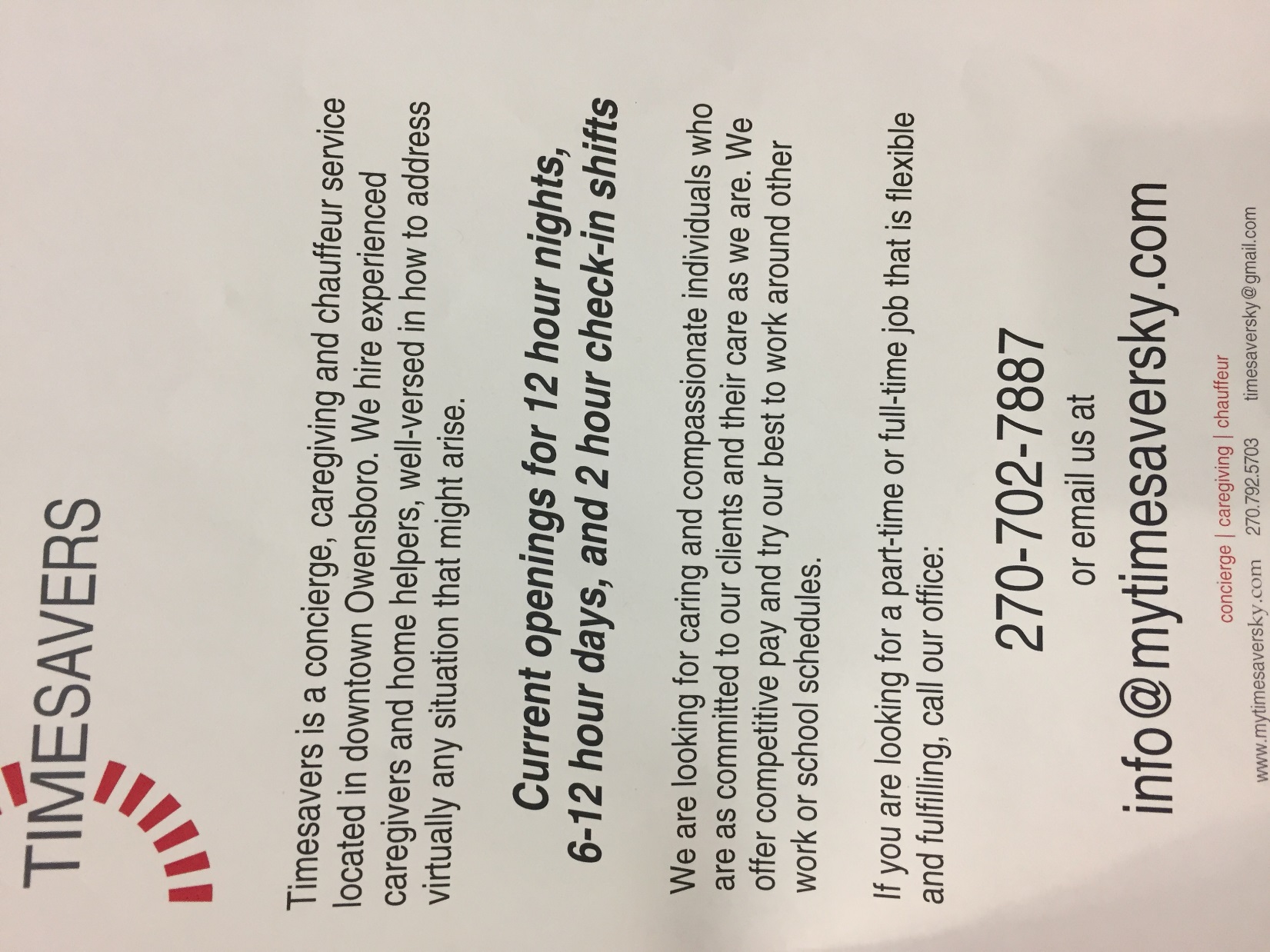 ______________________________________________________________________________8.31.18Earle C. Clements Job Corps Academy	 	2302 U. S. Hwy. 60 EastMorganfield, KY   42437__________________________________________________________________________________8.28.18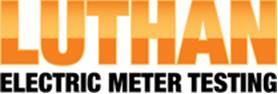 Contact       Richard Moore  rmoore@luthanmeter.com  625 Birkhead AveOwensboro, KY 42303Shop: 270-683-2474_____________________________________________________________________________________8.28.18 Database AdministratorKentucky Wesleyan College seeks applicants for a full-time Database Administrator in Information Technology Services (ITS) to maintain institutional databases and supporting applications.Major ResponsibilitiesManaging college databases, including but not limited to:Maintaining updates as needed.Designing, implementing, and maintaining database and operating system security for client and server configuration.Evaluating and optimizing database configuration and access.Resolving database performance and capacity issues.Working with end user to fix bugs.Planning for capacity and growth of new and ongoing systems.Developing, maintaining, and updating data dictionaries and other database documentation.Serving as liaison for servers not directly supported by ITS.Cross training with other ITS staff to provide support in other areas.QualificationsAt least three years of experience as a database administrator.Associate or technical degree in a computer-related field.Knowledge of Visual Basic, Microsoft SQL Server, database structures, Microsoft Office, and Crystal Reports or equivalent ODBC query tool.Ability to communicate with users on their level.Ability to prioritize multiple tasks and work with distractions.Must be a self-started and able to work with little supervision.Employee BenefitsThis full-time position has access to a full range of employee benefits, including health, dental, vision, and life insurance; retirement plans; tuition plans; and a generous benefit time program.Due to the college’s not-for-profit status, employees of Kentucky Wesleyan may be able to receive loan forgiveness under the Public Service Loan Forgiveness Program of the US Department of Education.Application ProcessPlease submit a cover letter, resume, and the contact information for three professional references to Cindy Sublett in Human Resources at csublett@kwc.edu. Applicants will receive an email confirming receipt of materials. Kentucky Wesleyan College is an equal opportunity employer.Review of application materials will begin September 5. Applications accepted until the position is filled.An official transcript for the highest degree awarded will be required of the successful candidate, as will a background check.  The College will not sponsor applicants for work visas.__________________________________________________________________________________8.27.18 Kentucky Career Center3108 Fairview DriveOwensboro, KY 42303_________________________________________________________________________________8.24.18 Earle C. Clements Job Corps Academy	 	2302 U. S. Hwy. 60 EastMorganfield, KY   42437_______________________________________________________________________________________8.24.18 __________________________________________________________________________________8.22.18   Kentucky College Coaches AmeriCorps program and we need more candidates for our 18-19 Breckinridge Co HS spot. __________________________________________________________________________________________8.22.18 TTMA has an open position for a Temporary Cost Reduction Tracking (CRT) Clerk. This will be an office position with hours of 8a-5p, Mon-Fri (potential for some Saturdays) . While the hours are listed 8-5 TTMA is willing to work around the candidates class schedule. The starting pay rate will be $11.50.  At this time, the position is anticipated to last approximately 6 months; however, this may be subject to change.  TTMA is looking for a candidate that preferably has an accounting background and/or is strong with numbers; this individual will need to have proficient skills with Microsoft Excel and will be asked during the interview to complete an Excel Skill Test.  If you feel that you are a  qualified candidate please email your resume to Chyna Kelton    ckelton@ttna.com Responsibilities include, but are not limited to: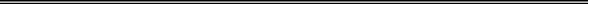 Maintain data and documentation related to cost reduction strategies (graphs, excel spreadsheets, etc.)Monitor improvement activities and follow up to ensure deadlines are met per supervisor’s direction.Track progress of cost reduction activities.Update spreadsheets and CRT information in the CRT room.Promote kaizen (continuous improvement) activity.Other duties assigned by CRT Management.Technical Competencies:Proficient with Microsoft Office; in particular, Excel. Must be able to use pivot tables, power pivot, create graphs, spreadsheets and formulas.Strong mathematical aptitude and ability to work accurately with numbers.Ability to read and interpret kaizen suggestion forms and graphsProficient computer skills with Microsoft office, personal computer and system software skills to accomplish worksheets, etc.Ability to read with understanding and interpret work instructions.Thanks, Chyna Kelton Human Resources SpecialistToyotetsu Mid America (TTMA)3100 Airpark DriveOwensboro, KY 42301Desk # (270) 852-1732_____________________________________________________________________________________8.21.18  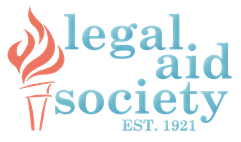 Hiring a paralegal _______________________________________________________________________________________8.21.18 Admissions Processing CoordinatorKentucky Wesleyan College seeks applicants for an Admissions Processing Coordinator. This is a full-time, year-round position working in the Office of Admissions and Financial Aid.Major ResponsibilitiesAssisting with reception duties (e.g., processing phone calls, greeting and assisting visitors).Performing data entry, data management, and data file imports into the software system.Maintaining data integrity by performing regular review and data clean-up.Processing incoming mail (e.g., opening, date stamping, sorting, and distributing) and outgoing mail projects.Processing student credentials and decision letters in application files and entering receipt of documents into the software system.Responding to requests for admissions data.QualificationsCollege degree (bachelor’s preferred).At least three years of data entry and/or data management experience.Excellent computer, organizational, and communication skills.Self-motivated.Able to work well under tight guidelines and in a busy environment.Employee BenefitsThis full-time position has access to a full range of employee benefits, including health, dental, vision, and life insurance; retirement plans; tuition plans; and a generous benefit time program.Due to the college’s not-for-profit status, employees of Kentucky Wesleyan may be able to receive loan forgiveness under the Public Service Loan Forgiveness Program of the US Department of Education.Application ProcessPlease submit a cover letter, resume, and the contact information for three professional references to Cindy Sublett in Human Resources at csublett@kwc.edu. Applicants will receive an email confirming receipt of materials. Kentucky Wesleyan College is an equal opportunity employer.Review of application materials will begin immediately and will continue until the position is filled.___________________________________________________________________________________8.20.18  Wendell Foster Center is hiring: Candidates  apply on  website (www.wendellfoster.org) which links to Indeed.  Speech Language PathologistJOB SUMMARY:The Speech Language Pathologist evaluates and establishes a plan of care for intervention to be provided through direct treatment.CLIENT SUPPORT FUNCTION:The Speech Language Pathologist supports the mission of WF through empowering people by giving them the means to determine and communicate their wants, needs, feelings, ideas and dreams.  The Speech Language Pathologist also helps people reach their maximum potential in life by achieving, restoring and retaining swallowing skills to improve quality of life. QUALIFICATIONS:Education and/or Experience:Master’s Degree in Communication Disorders/Speech Pathology and Kentucky Licensure as required by the Kentucky Board of Examiners for Speech/Language Pathology and Audiology.Certificate of Clinical Competence in Speech-Language Pathology as required by the American Speech-Language Hearing AssociationAssisted Technology Professional (ATP) and vital stem certification, preferred Knowledge, Skill and Abilities:Ability to work with individuals with disabilities.Ability to work effectively with related professionals.Ability to keep technical and professional records and to make appropriate recommendations.Possess basic computer skills and ability to learn specialized software.Ability to drive campus vehicles, including possession of valid driver’s license and insurable driving record.Physical Therapist JOB SUMMARY:The Physical Therapist recommends and provides or ensures the provision of quality Physical Therapy intervention for individuals served.CLIENT SUPPORT FUNCTION:The Physical Therapist supports the mission of WF by providing high quality services and access to equipment that help individuals to restore and maintain their highest level of functioning in order to achieve their goals and dreams.  The Physical Therapist also provides education to individuals and families, which promotes independence and hope for the future.QUALIFICATIONS:Education and/or Experience:Graduate of a Physical Therapy Program accredited by the American Physical Therapy Association and licensed by the Kentucky State Board of Physical Therapy. Experience working in ICF-MR/DD settings is preferred.   Knowledge, Skill and Abilities:Must be able to accurately communicate information pertaining to an individual’s condition.Basic computer word processing skills and ability to learn a software package.Ability to drive campus vehicles, including possession of valid driver’s license and insurable driving record.______________________________________________________________________________________8.20.18The Louisville FBI Applicant Team is excited to announce that applicationsfor our 2019 Student Programs will be accepted August 24 - October 14, 2018!The FBI offers internships and entry-level positions in a wide range of disciplines to students of all backgrounds. Our unique opportunities offer students from all walks of life a head start in a career like no other!Detailed information on our Student Programs may be found using the links below. Please click here for information on the Honors Intern Program and Collegiate Hire InitiativePlease click here to review Employment Eligibility requirementsSo, what does the FBI Internship actually look like? Click here to see the kick off of the 2018 program!Apply online at www.FBIjobs.gov   Information on the Special Agent and Intelligence Analyst position, as well as other Specialized/Professional career opportunities, may be found on FBIjobs.gov. Questions about employment with the FBI? Email us at LouisvilleApplicants@ic.fbi.gov _____________________________________________________________________________________8.17.18 Alumni!https://www.linkedin.com/jobs/view/785151719/ Grant Dunivan
Manager of Dedicated Operations at Transco Lines, Inc. Address 60 Transco Park Drive, Russellville, AR 72802
Office 913-233-5694 Mobile 479-276-7911 Email grant.dunivan@transcolines.com
Website www.transcolines.com____________________________________________________________________________________8.17.18Earle C. Clements Job Corps Academy	 	2302 U. S. Hwy. 60 EastMorganfield, KY   42437_______________________________________________________________________________________8.15.18  We are excited to offer an exciting temp to possible perm opportunity to work as a 3rd shift Lab Technician in a coal analysis laboratory located in Henderson, KY. If you have a strong interest in science or high school entry level chemistry and consider your self-detailed as well as reliable this could be a great opportunity to connect with a local but global organization!! Pay Rate: $11.50 hour - Hours: 10:30p to 7:30a Sunday night through Friday morning - Weekend rotation: Sat and Sunday noon to 6pEmail your resume to:Tina SullengerRecruiter E-mail: tins924@kellyservices.com Evansville:  812.423.8080Henderson: 270.826.1140________________________________________________________________________________8.13.18 Earle C. Clements Job Corps Academy	 	2302 U. S. Hwy. 60 EastMorganfield, KY   42437_____________________________________________________________________________8.13.18 Kentucky Career Center3108 Fairview DriveOwensboro, KY 42303__________________________________________________________________________8.9.18 Daviess County Sheriff's Office***********Accepting Applications for Deputy Clerk**************$12.88 / hour   Full-timeOnly applications found on our website will be accepted at:https://www.dcsdky.com/…/193…/Application_For_Employment.pdf The Daviess County Sheriff’s Office is currently accepting applications for a full-time Deputy Clerk in the Tax/Administrative division. The applicant should possess: • High School Diploma or GED; college degree preferred• Customer service experience a plus• Ability to use phone and computer systems• Excellent oral and written communication skills• Strong listening/comprehension skillsJob Responsibilities:Tax collection, data entry, answering telephone calls, vehicle inspections, managing civil processThe applicant will undergo a thorough background check and drug screen. Starting Salary is $12.88 per hourPaid Holidays/Vacation/Sick TimeHealth Insurance Application can be found at: https://www.dcsdky.com/…/193…/Application_For_Employment.pdfThe application can be hand delivered during business hours Mon-Fri 8:00 AM to 4:30 PM; Mailed to:  Daviess County Sheriff’s Office  Attn: Major Barry Smith  212 St. Ann St.  Owensboro, KY 42301Or emailed to:bsmith@daviesskysheriff.us _____________________________________________________________________________8.7.18 The City of Owensboro is accepting applications for the position of Police Officer. _____________________________________________________________________________________8.7.18  
The following department has announced that it is recruiting: Chicago Police Department
Chicago, ILStarting Salary: $48,078 ($72,510 after 18 months)Application Deadline: 10/1/18 
This is just one of over 335 listings currently available to our members.

For access to The Blue Line 24/7 "Members Only" Area and all of the listings 
please visit:  www.theblueline.com/subscribe.html________________________________________________________________________________8.6.18Kentucky Career Center3108 Fairview DriveOwensboro, KY 42303____________________________________________________________________________________8.6.18 Earle C. Clements Job Corps Academy	 	2302 U. S. Hwy. 60 EastMorganfield, KY   42437__________________________________________________________________________________8.2.18 Newcomb Oil-FiveStar is hiring!They can also Text FIVESTAR to 58046 to see open positions in their areas. ______________________________________________________________________________________8.1.18  Kentucky Career Center3108 Fairview DriveOwensboro, KY 42303_________________________________________________________________________________8.1.18  Earle C. Clements Job Corps Academy	 	2302 U. S. Hwy. 60 EastMorganfield, KY   42437_____________________________________________________________________________________